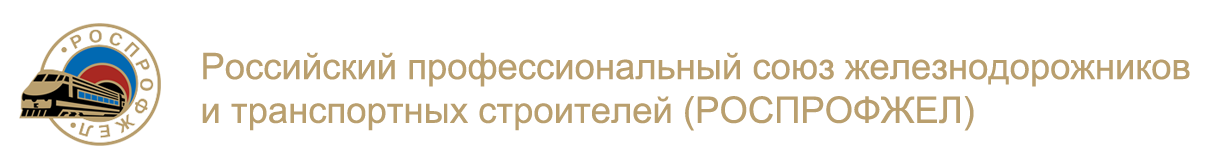 РЕЗУЛЬТАТЫАНОНИМНОГО ИНТЕРНЕТ-ОПРОСА ДОРПРОФЖЕЛ НА ВОСТОЧНО-СИБИРСКОЙ ЖЕЛЕЗНОЙ ДОРОГЕУважаемые члены Профсоюза! В рамках Года профсоюзной информации с 16 января по 1 марта 2017 года проводилось анкетирование, главными задачами которого было определение:- Общественного мнения о деятельности РОСПРОФЖЕЛ;- Уровня знаний организационной структуры Дорпрофжел на ВСЖД;- Отношения к деятельности профсоюзных работников;- Приоритетности информационных источников.При организации опроса ставилась задача - привлечь к анкетированию не менее 10 % (6378 чел.) членов Профсоюза (без учета численности студентов и пенсионеров) от общей профсоюзной численности  Дорпрофжел на ВСЖД. В опросе приняли участие 1888 человек, что на 4490 человек меньше установленной нормы. Таким образом, удалось обеспечить выборку, равную 2,96 %. Ответы на вопросы1 . Из какого вы филиала?2 . Какое соглашение служит основой Коллективного договора?3. Какими льготами Коллективного договора пользуетесь лично Вы? (ответили 1216 человек)4. Чем занимается Профсоюз? Какие его основные обязанности? (ответили 1279 человек)5. Знакомы ли Вы с Уставом РОСПРОФЖЕЛ?6. Чему был посвящен 2016 год в соответствии с решением ЦК РОСПРОФЖЕЛ?7. Назовите фамилию руководителя вашего филиала Дорпрофжел?Тайшетский филиал                                 Иркутский филиал                   Улан-Удэнский филиал            Северобайкальский филиал                Ирк. рег. отделПримечание:32 человека при прохождении опроса определили свою принадлежность к Иркутскому филиалу. При ответе на вопрос о фамилии руководителя указали - "Цыплаков". Данный факт дает основание полагать, число респондентов от ИРО составило не 55 человек, а 87. 7. Назовите фамилию председателя Дорпрофжел на ВСЖД?                     8. Назовите фамилию председателя РОСПРОФЖЕЛ?9. Приходилось ли Вам обращаться за помощью (консультацией) в Профсоюз? Был ли решен Ваш вопрос?10. Как Вы оцениваете работу председателя первичной профсоюзной организации?11. Из каких источников Вы получаете информацию о Профсоюзе? (возможно несколько вариантов ответа)Анализ результатов:1. Количество людей, принявших участие в опросе, равное 2,96 % от профсоюзной численности вместо 10% установленных Постановлением президиума Дорпрофжел указывает на невысокую активность членов Профсоюза. Лучший результат по привлечению к анкетированию показал Улан-Удэнский филиал (720 человек), худший  - Иркутский региональный отдел (55 человек).2. На вопрос о документе, лежащем в основе Коллективных договоров, большая часть опрошенных (95,2 %) дали верный ответ, что говорит о достаточно высоком уровне информированности.3. Наибольшей популярностью пользуются льготы и гарантии Коллективного договора, связанные с правом бесплатного проезда железнодорожным транспортом (1063 чел.), оздоровлением и медицинскими услугами (986 чел.), компенсацией за занятия спортом (798 чел.), обеспечением спецодеждой (787 чел.), декретным отпуском и отпуском по уходу за ребенком (402 чел.). 125 человек считают скидки по программе лояльности и детские новогодние подарки - обязательствами, закрепленными в Коллективных договорах. О пунктах, связанных с перелетом самолетом для работников северных регионов, обеспечением топливом, бесплатной юридической помощью, корпоративной ипотекой вспомнили менее 20-ти человек. 4. 52 человека посчитали, что не пользуются никакими льготами и гарантиями, предоставляемыми Коллективным договором (4,3 % опрошенных).5. Более 93 % опрошенных считает, что Профсоюз защищает права работников (1201 чел.), 92,9 % думают, что Профсоюз занимается охраной труда и улучшением условий труда (1188 человек), 63,5 % отметили, что вопросы социальной сферы - это тоже работа Профсоюза. В то же время, более половины опрошенных 671 человек (52,3%) считают, что наряду с основными видами деятельности, организация праздников и веселья - это прямая обязанность Профсоюза.Не знают, чем занимается Профсоюз - 88 человек (6,9 %), думают, что бездельничает - 16 человек (1,3 %).6. С Уставом РОСПРОФЖЕЛ знакомы 1312 человек (69,4%), не слышали о его существовании - 74 человека (3,8%), Устав абсолютно не интересен - 447 чел. (23,7%). 7. О том, что 2016 год, был Годом первичной профсоюзной организации известно большинству опрошенных - 88,4 % (1670 чел.).8. Знают фамилии руководителей своих филиалов подавляющее большинство опрошенных. Наибольший процент осведомленности показали члены профсоюза Северобайкальского филиала - Зорину Ирину Александровну знают 99% опрошенных. Стоит отметить, что с момента образования Иркутского регионального отдела и до настоящего момента, возникает путаница в принадлежности к структуре Дорпрофжел. 32 человека при прохождении опроса определили свою принадлежность к Иркутскому филиалу, хотя при ответе на вопрос о фамилии руководителя указали - "Цыплаков". 9. Фамилию председателя Дорпрофжел на ВСЖД  и председателя РОСПРОФЖЕЛ знают более 95 % опрошенных (1812 и 1796 чел. соответственно). 10. Профсоюз помог решить проблемы 55,7 % опрошенных (1053 чел.). Еще 182 вопроса находятся на рассмотрении (9,6%). Профсоюзу не удалось ответить на вопросы  56 человек - 3% обратившихся. Совсем не обращались за помощью - 24,2 % опрошенных (457 чел.).11. Положительную оценку работе председателей ППО дают 1756 опрошенных (93 %). О работе председателя на среднем уровне высказались 93 человека (4,9 %). Отрицательную оценку дали 40 человек (2,2 %).12. Наиболее эффективными и востребованными источниками информирования для членов Профсоюза являются  личное общение с профактивом (1468 чел, 77,8 %), газета "Сигнал" - 1250 чел, 66,3 %) и официальный сайт Дорпрофжел в сети интернет - 1012 человек (53,7 %).45 опрошенных отметили, что информацию о Профсоюзе не получают совсем (2,4 %). О полном безразличии к профсоюзной деятельности высказались 8 человек (0,4%). 